Week 11, Tuesday, July 31st and Thursday, August 1st, 2013Weather and ClothesClothing Vocabulary ListOther VocabularyDress/Get dressed-Undress/ Get undressed-Put on-Take off-Laundry-The Clothing Song My Shirt, yeah! (x4)Put on my shirtMy pants, yeah! (x4)Put on my pantsPut on my shirtMy jacket, yeah! (x4)Put on my jacketPut on my pantsPut on my shirtMy socks, yeah! (x4)Put on my socksPut on my jacketPut on my pantsPut on my shirtMy shoes, yeah! (x4)Put on my shoesPut on my socksPut on my jacketPut on my pantsPut on my shirtMy clothes, yeah! (x4)OH YEAH!Descriptions of WeatherThe Weather Song What´s the weather, what´s the weather, what´s the weather like today?Tell us, Johnny, what´s the weather, what´s the weather like today?Is it sunny, is it cloudy, is it rainy out today?Is it snowy, is it windy, what´s the weather like today?How´s the weatherHow´s the weather? It´s sunny (x3)It´s sunny today.How´s the weather? It´s rainy (x3)It´s rainy today.Hi George!San Andrés is beautiful! Right now I am on the beach, it´s _____________ and _____________. I am wearing my ____________, _____________, and _____________, and sitting under a palm tree. Yesterday, it ____________ and we stayed in the hotel all day. It was _____________ and ___________ outside, so we played games inside. Every evening, it is ___________ and I have to wear a ___________ and ______________, but during the day, I can wear ____________ and _____________. I wish you were here!Dear Anita,How are you?! I am really enjoying this ski vacation in Chile! It is __________ ,  ___________, and ____________. The mountains are amazing and covered with __________, but it is so bright I have to wear __________ . Every morning, I put on my _____________, _______________, ________________, and _______________, grab my skis and spend the whole day skiing on the mountain. Every evening, there are fancy dinners and I wear a __________ and _____________. I´ll tell you about it when I return in a week! I miss you!Senses and Adverbs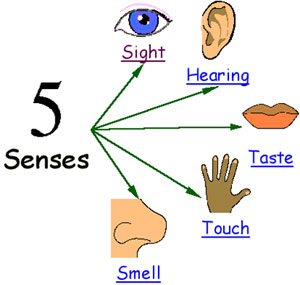 5 Senses SongI have 5 senses, I count those. I use eyes, ears, skin, tongue and nose. (x2)My eyes can see, my ears can hear, my skin can touch so so much, my tongue can taste, my nose can smell, my five senses work really well.Eyes-sight, ears-hear, skin-touch, so so much, tongue-taste, nose-smell, my five senses work really well (x2)(REPEAT ALL…and here´s the fast part)I have two ears, I have one nose, I have two eyes I open and close, I have one tongue for tasting tastes, and my skin´s covering almost every place, my skin´s covering every place!I have 5 senses, I count those. I use eyes, ears, skin, tongue and nose. (x2)My eyes can see, my ears can hear, my skin can touch so so much, my tongue can taste, my nose can smell, my five senses work really well.I have five senses, I count those…AdverbsAdverbs modify verbs. They tell you how something is done.Examples:	 She sings beautifully.They drive carefully.She eats her food slowly.Rule: Adverbs are often formed by adding -ly to an adjective	Examples: 	beautiful - beautifully, careful - carefullyExceptionsSome adjectives don't change in the adverb form. The most important of these are: fast - fast, hard - hardThe adverb form of 'good' is 'well'.He speaks English well.Tom plays tennis very well.Rule: Adverbs can also modify an adjective. In this case, the adverb is placed before the adjective.She is extremely happy.They are absolutely sure.Adjectives are used with sense verbs or verbs of appearance (feel, taste, smell, sound, appear and seem) to modify the noun which comes before the verb:Examples:	The fish tasted awful.Did you see Peter? He looks very upset.The meat smelled rotten.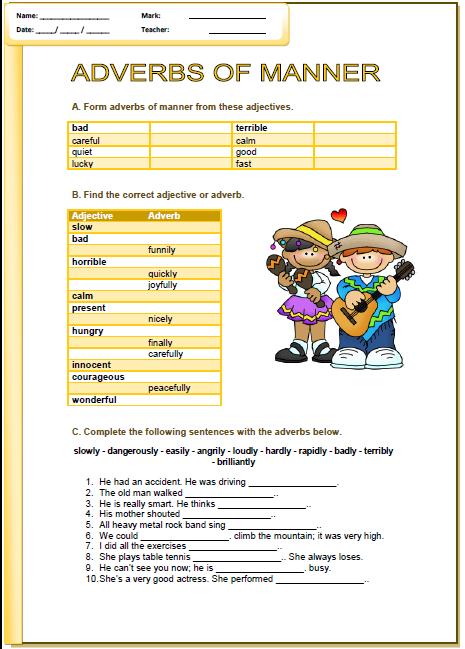 UnderwearPantiesBraBoxersBriefsBoxer briefsSocksSweaterShoesBathing suit/SwimsuitBikiniSwim trunksSkirtDressTank topJacketHoodieCoatShirtT-shirtBlouseScarfHatGlovesTennis/Gym shoesBootsSandalsPantsJeansShortsLeggingsBeltSunglassesPajamasGlassesEarmuffsRaincoatMittensCapHigh heelsJewelryFlip flopsSnowSnowySnowingRainRainyRainingSunSunnyShiningWindWindyBlowingFogFoggyStormStormyStormingHailHailingHotWarmHumidColdCoolFreshGrayCloudyBright